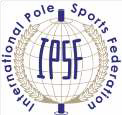 Máximo 25.00 puntos (por adición/deducción)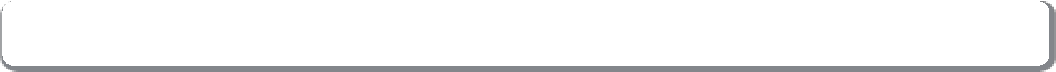 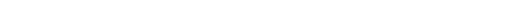 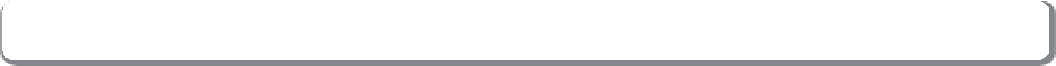 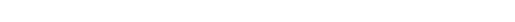 Por favor completa en el orden de secuencia en la rutina. Usa hojas adicionales si es necesario. Utiliza fuente en color negro.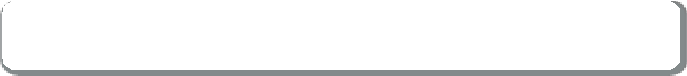 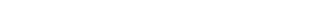 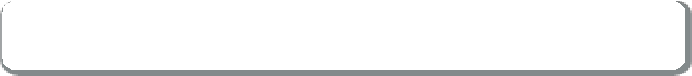 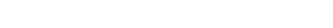 OrdenCódigo de BonificaciónCódigo de BonificaciónVTBonificaciónPuntuación(únicamente juez)Puntuación(únicamente juez)Notas (únicamente jueces)1234567891011121314151617181920Bonificación individual total (Máximo +15)Bonificación individual total (Máximo +15)Bonificación individual total (Máximo +15)+Puntuación  General en Bonificaciones  (únicamente jueces)Puntuación  General en Bonificaciones  (únicamente jueces)Puntuación  General en Bonificaciones  (únicamente jueces)Puntuación  General en Bonificaciones  (únicamente jueces)Puntuación  General en Bonificaciones  (únicamente jueces)Puntuación  General en Bonificaciones  (únicamente jueces)Puntuación  General en Bonificaciones  (únicamente jueces)0 = simple, 0.5 = moderado, 1 =difícil, 1.5 = muy difícil, 2 = extremadamente difícil0 = simple, 0.5 = moderado, 1 =difícil, 1.5 = muy difícil, 2 = extremadamente difícil0 = simple, 0.5 = moderado, 1 =difícil, 1.5 = muy difícil, 2 = extremadamente difícil0 = simple, 0.5 = moderado, 1 =difícil, 1.5 = muy difícil, 2 = extremadamente difícil0 = simple, 0.5 = moderado, 1 =difícil, 1.5 = muy difícil, 2 = extremadamente difícil0 = simple, 0.5 = moderado, 1 =difícil, 1.5 = muy difícil, 2 = extremadamente difícil0 = simple, 0.5 = moderado, 1 =difícil, 1.5 = muy difícil, 2 = extremadamente difícilPuntuación (únicamente juez)Puntuación (únicamente juez)Notas (únicamente jueces)Notas (únicamente jueces)Elementos de FlexibilidadElementos de FlexibilidadMáx. +2Elementos de FuerzaElementos de FuerzaMáx. +2GirosGirosMáx. +2Transiciones en el TuboTransiciones en el TuboMáx. +2SubidasSubidasMáx. +2Bonos Totales en General (Máx. +10)Bonos Totales en General (Máx. +10)Bonos Totales en General (Máx. +10)++Llenado Incorrecto del formatoLlenado Incorrecto del formato-1--TOTALTOTALMáx. 25